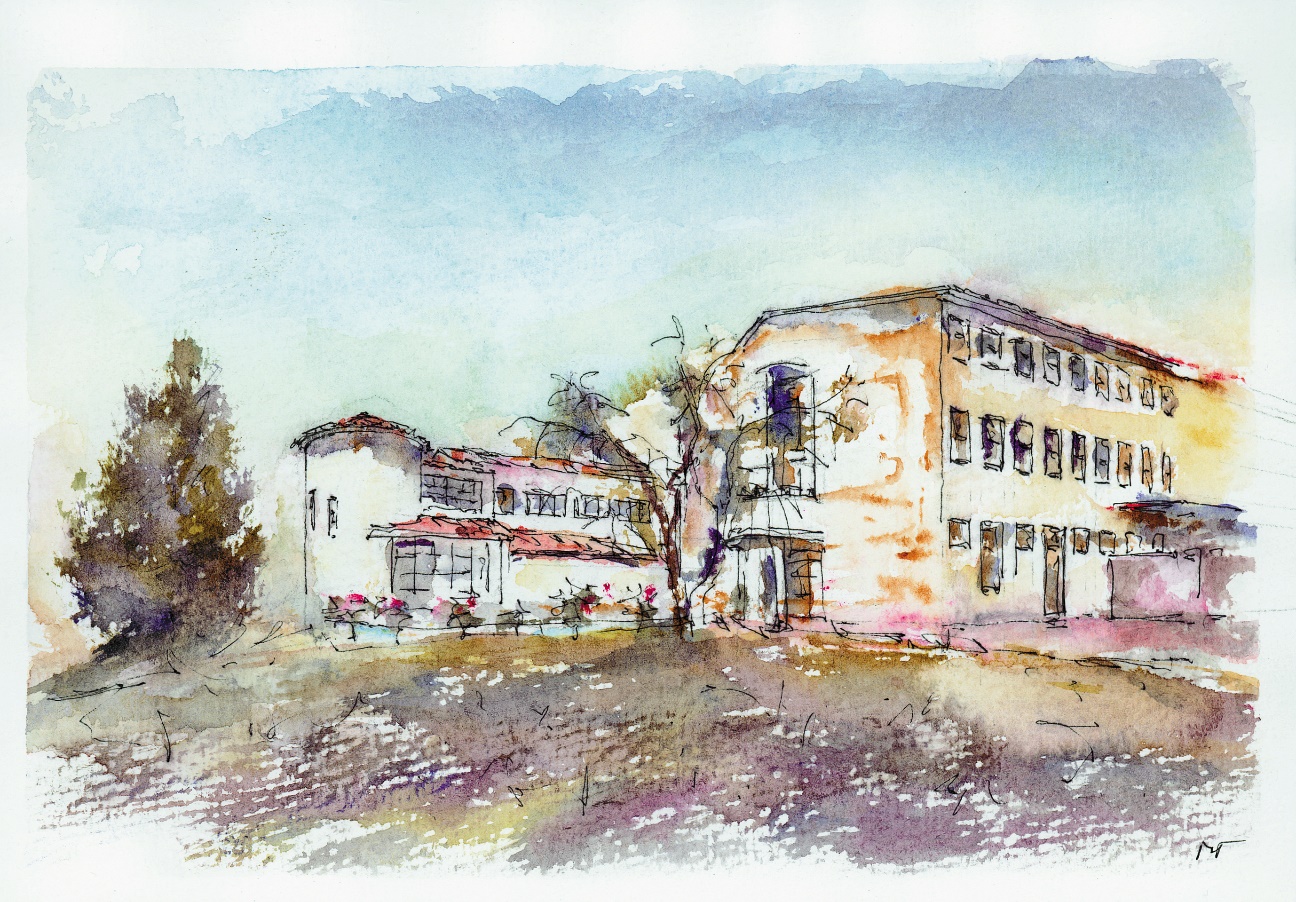 P R A V I L N I K 
O ZBIRANJU, OBDELAVI IN ZAVAROVANJU OSEBNIH PODATKOV –DODATEK ZA ENOTO VRTCAMarezige, januar 2023Na podlagi določb Uredbe (EU) 2016/679 Evropskega Parlamenta in Sveta z dne 27. 04. 2016 o varstvu posameznikov pri obdelavi osebnih podatkov in o prostem pretoku takih podatkov ter o razveljavitvi Direktive 95/46/ES (v nadaljevanju: Splošna uredba), določil Zakona o varstvu osebnih podatkov (Ur. l. RS, št. 163/22, nadaljevanju: ZVOP-2), 49. člena Zakona o organizaciji in financiranju vzgoje in izobraževanja (Ur. l. RS, št. 16/07 - uradno prečiščeno besedilo s spremembami in dopolnitvami, v nadaljevanju: ZOFVI), 48. člena Zakona o delovnih razmerjih (Ur. l. RS, št. 21/13 s spremembami in dopolnitvami, v nadaljevanju: ZDR-1), 43. člena Zakona o vrtcih (Ur. l. RS, št. 100/05 – uradno prečiščeno besedilo s spremembami in dopolnitvami, v nadaljevanju: ZVrt) ter 4. člena Pravilnika o zbiranju in varstvu osebnih podatkov na področju predšolske vzgoje (Ur. l. RS, št. 80/04),  sprejema Osnovna šola Ivana Babiča – Jagra Marezige, ki jo zastopa ravnateljica Eneja Rožanec, dne 17. 1. 2023, naslednjiDODATEK K PRAVILNIKUO ZBIRANJU, OBDELAVI IN ZAVAROVANJU OSEBNIH PODATKOVkot sledi v nadaljevanju:UVODNE DOLOČBEZavod je dne 17. 1. 2023 sprejel Pravilnik o zbiranju, obdelavi in zavarovanju osebnih podatkov (v nadaljevanju Pravilnik). Ker ima zavod tudi enoto vrtca, sprejema k Pravilniku dodatek, v katerem določa kot sledi v nadaljevanju.Za enoto vrtca se Pravilnik uporablja v celoti, razen:beseda »učenec« se v Pravilniku zamenja z besedo »otrok«spremenijo se vrste zbirk podatkov in dokumentacije, ki vsebujejo osebne podatke in se zbirajo o otrocih, vpisanih v enoto vrtca:Zbirka podatkov o otrocih, vpisanih in vključenih v Vrtec pri Osnovni šoli Ivana Babiča – Jagra Marezige in njihovih starših evidenca vpisanih otrok (osebno ime ter naslov stalnega in začasnega prebivališča otroka in staršev, datum rojstva in spol otroka, EMŠO otrok in staršev, šifro otroka, datum vpisa otroka v vrtec, naslov za stike, telefonsko številko staršev ali naslov elektronske pošte in druge podatke, ki so potrebni za ugotavljanje izpolnjevanja kriterijev za sprejem otroka, ki jih je določila občina)evidenca vključenih otrok (osebno ime ter naslov prebivališča otroka in staršev, datum rojstva in spol otroka, EMŠO otrok in staršev, datum vključitve otroka v vrtec, zdravstvene posebnosti otroka, ki izhajajo iz potrdila pediatra ali specialista, naslov za stike, telefonsko številko osebe ali naslov elektronske pošte osebe, ki je vzgojitelju dosegljiva med otrokovim bivanjem v vrtcu in podatke o prisotnosti otrok v vrtcu)evidenca plačil staršev evidenca socialnega položaja družinevidenca otrok, ki potrebujejo svetovanje oziroma pomočevidenca upravičencev do sofinanciranja plačil staršev za vrtec iz državnega proračunacentralna evidencaKONČNE DOLOČBEOstala določila Pravilnika ostanejo za enoto vrtca v celoti v veljavi.Spremembe in dopolnitve sprejetega akta se sprejemajo in dopolnjujejo po enakem postopku, kot so bili sprejeti.Z dnem sprejema teh pravil preneha veljati 1. 9. 2021. Ta pravila začnejo veljati 8. dan po objavi na oglasni deski zavoda, uporabljati pa se pričnejo 26. 1. 2023.Z določbami tega pravilnika morajo biti seznanjeni vsi delavci zavoda in člani nadzornih organov zavoda.RavnateljicaEneja RožanecMarezige, 17. 1. 2023Štev. delov: 007 – 13/2023